附件4两会期间信访信息报送二维码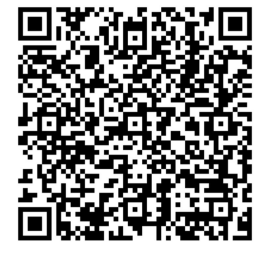 